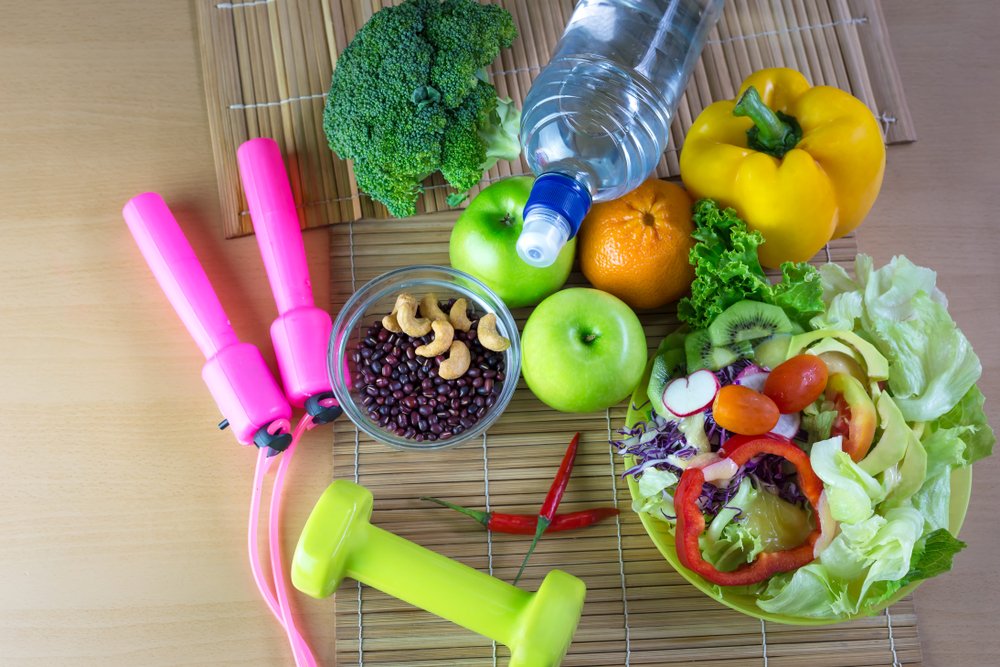 Здоровый сон — залог душевного и физического здоровья человека и высокого качества жизни.Закаливание дарит нам здоровье и отличное настроение.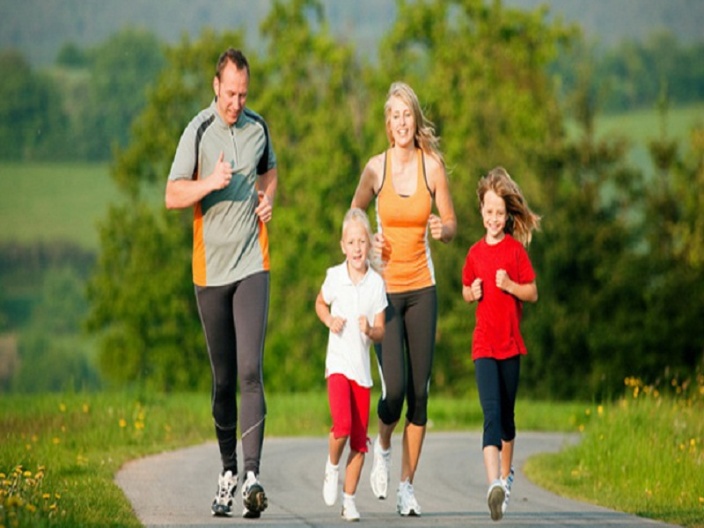 МБДОУ «Детский сад №18 г. КрасноармейскаСаратовской области»«Мы выбираем  здоровый образ жизни!»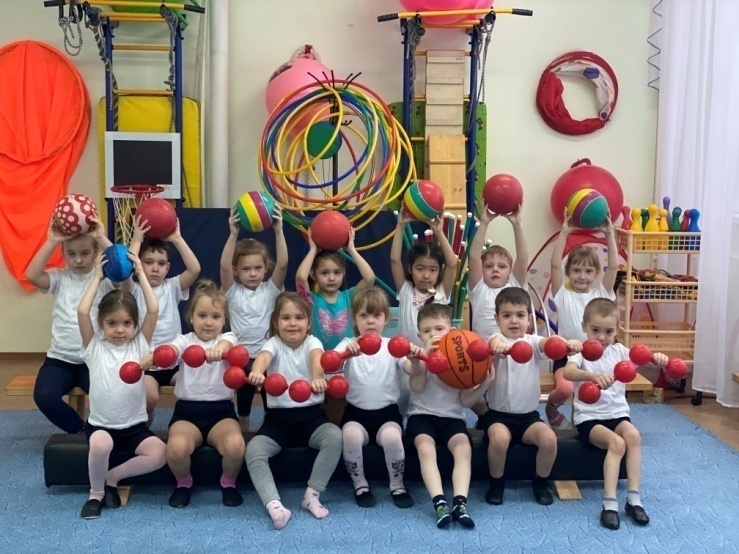 Как помочь ребенку сохранить здоровье?Здоровый человек:- соблюдает режим дня;- делает утреннюю зарядку;- занимается спортом;- правильно питается;- гуляет на свежем воздухе;- соблюдает режим дня.Памятка для родителей  по формированию привычки к здоровому образу жизни.Уважаемые родители!!!!Утренняя зарядка  полезна, это комплекс физических упражнений, выполняемых  после пробуждения.Уважать физическую культуру, заниматься спортом!Оптимальный двигательный режим!Эмоциональный комфорт в семье!Старайтесь, чтобы вы и ваши близкие, получали больше положительных эмоций!«Здоровым будешь - все добудешь!»Ежедневно занимайтесь физической культурой, ваше здоровье в ваших руках!Выполнили: Лисицкая Эльвира Юртчи кызы,  инструктор по физической культуре, заведующий МБДОУ «Детский сад №18 г.Красноармейска Саратовской области» Глухова Светлана Васильевна.